Leoni startet dynamisch in das Geschäftsjahr 2018Organisches Wachstum als Treiber für Umsatzplus von 9 Prozent EBIT steigt im Wesentlichen dank verbesserter operativer Performance und Anwendung „IFRS 15“ auf 63 Mio. Euro Nürnberg, 3. Mai 2018 – Leoni, globaler Lösungsanbieter für das Energie- und Datenmanagement in der Automobilbranche und weiteren Industrien, gibt heute im Rahmen seiner Hauptversammlung Eckwerte für das erste Quartal 2018 bekannt.Die ersten drei Monate des Jahres verliefen sehr erfolgreich. Von Januar bis März 2018 hat Leoni vorläufigen Zahlen zufolge einen um 9 Prozent gesteigerten Konzernumsatz von 1,33 Mrd. Euro (Vorjahr: 1,22 Mrd. Euro) erwirtschaftet und damit einen neuen Quartals-Höchstwert erzielt. Das Ergebnis vor Zinsen und Steuern (EBIT) des Auftaktquartals erhöhte sich deutlich von 56 Mio. Euro im Vorjahr auf aktuell 63 Mio. Euro. Dies entspricht einem Anstieg um 13 Prozent. Darin enthalten sind 4 Mio. Euro (Vorjahr: 3 Mio. Euro) durch die Anwendung des Rechnungslegungsstandards „IFRS 15“.Der Vorstand bestätigt die am 20. März 2018 ausgegebene Jahresprognose. Demnach rechnet Leoni 2018 mit einem Umsatz von mindestens 5 Mrd. Euro und einem EBIT zwischen 215 und 235 Mio. Euro.Eine umfassende Berichterstattung zu den endgültigen Ergebnissen des 1. Quartals 2018 wird planmäßig am 16. Mai 2018 erfolgen. (1.351 Anschläge inkl. Leerzeichen) Zugehöriges Illustrationsmaterial finden Sie direkt bei dieser Mitteilung unter  http://www.leoni.com/de/presse/mitteilungen/details/leoni-startet-dynamisch-in-das-geschaeftsjahr-2018/ Über die Leoni-GruppeLeoni ist ein globaler Anbieter von Produkten, Lösungen und Dienstleistungen für das Energie- und Datenmanagement in der Automobilbranche und weiteren Industrien. Die Wertschöpfungskette umfasst Drähte, optische Fasern, standardisierte Leitungen, Spezialkabel und konfektionierte Systeme sowie intelligente Produkte und Smart Services. Leoni unterstützt seine Kunden als Innovationspartner und Lösungsanbieter mit ausgeprägter Entwicklungs- und Systemkompetenz. Die im deutschen MDAX börsennotierte Unternehmensgruppe beschäftigt mehr als 86.000 Mitarbeiter in 31 Ländern und erzielte 2017 einen Konzernumsatz von 4,9 Mrd. Euro. 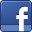 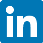 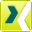 Ansprechpartner für Journalisten	Ansprechpartner für Analysten und InvestorenSven Schmidt 	Frank Steinhart / Jens von Seckendorff Corporate Public & Media Relations	Corporate Investor RelationsTelefon	+49 (0)911-2023-467	Telefon	+49 (0)911-2023-203 / -134Telefax	+49 (0)911-2023-231	Telefax	+49 (0)911-2023-10203 / -10134
E-Mail	presse@leoni.com	E-Mail	invest@leoni.com